THÔNG TIN CHUNG:Tên học phần: Tiếng Anh 1A Mã học phần: NNT400020Trình độ: Trung cấp chuyên nghiệpÁp dụng cho chuyên ngành: Tất cả các ngành, trừ ngành Tiếng AnhSố tín chỉ: 2 (Lý thuyết: 1; Thực hành:1)Số giờ: 45 (Lý thuyết: 15; Thực hành:30)Loại học phần: Bắt buộcMôn học trước: KhôngĐiều kiện tiên quyết: KhôngPHÂN BỐ THỜI LƯỢNG:Lý thuyết: 15 giờThực hành, Thảo luận, thí nghiệm, Bài tập: 28 giờKiểm tra: 2 giờTự học, tự nghiên cứu: 45 giờVỊ TRÍ, TÍNH CHẤT CỦA MÔN HỌC/HỌC PHẦN:Vị trí:Áp dụng kiến thức về ngữ pháp và từ vựng trong giao tiếp và phát triển các kỹ năng nghe, nói, đọc và viết; tạo nền tảng cần thiết để tiếp tục học tập nâng cao năng lực ngoại ngữ hoặc luyện thi các chứng chỉ quốc tế từ A1 trở lên theo Khung tham chiếu Ngôn ngữ chung Châu Âu (CEFR).Tính chất:Tiếng Anh 1A bao gồm 6 đơn vị bài học, giới thiệu cho người học 15 chủ điểm ngữ pháp cơ bản. Ngoài ra, Tiếng Anh 1A còn chuẩn bị cho người học khả năng sử dụng tiếng Anh để tham gia vào các hoạt động giao tiếp thông thường hàng ngày thông qua các bài học về chức năng của tiếng Anh. Trong chương trình, người học tham gia vào nhiều hoạt động tương tác. Sau khi kết thúc học phần, người học bước đầu tự tin sử dụng tiếng Anh trong các tình huống thông dụng.MỤC TIÊU HỌC PHẦN:Kiến thức: Khi kết thúc học phần, học sinh có thể:Vận dụng được các điểm ngữ pháp như: Động từ “to be” trong 3 dạng câu (xác định, phủ định và câu hỏi).Tính từ sở hữu.Thì hiện tại đơn trong câu xác định, phủ định và câu hỏi có / không với các chủ ngữ: I / You / We / They.Danh từ số ít, số nhiều.Đại từ chỉ định “This, These” Sở hữu cách “ ’s ”Động từ like + noun / to verb Thì hiện tại đơn với 3 dạng câu (xác định, phủ định và câu hỏi).Cấu trúc “There is / There are” ở dạng xác định, câu hỏi có / không và cách trả lời.Danh từ đếm được và danh từ không đếm được.Cách sử dụng “some / any”Thì hiện tại tiếp diễn với 3 dạng câu (xác định, phủ định và câu hỏi).Thì hiện tại đơn và Thì hiện tại tiếp diễn.Phát triển vốn từ vựng về: Quốc gia /quốc tịch.Số đếm.Bảng chữ cái tiếng Anh.Các danh từ chỉ nghề nghiệp.Các thứ trong tuần và các tháng trong năm.Các thành viên trong gia đình Số thứ tự để nói ngày trong thángCác cụm từ chỉ những hoạt động giải trí hàng ngày Các động từ dùng cho các hoạt động theo sở thích. Các vật dụng thường dùng.Thời gian.Màu sắc.Các cụm từ chỉ hoạt động thường ngày theo sở thích.Một số động từ phổ biến thường dùng trong họạt động thường ngày. Tính từ.Các cụm từ chỉ hoạt động hàng ngày.Các trạng từ chỉ sự thường xuyên.Các phòng và các đồ đạc trong nhà.Các thiết bị gia dụng.Các địa điểm xung quanh nhà.Đồ ăn và thức uống.Trái cây và rau củ.Các môn thể thao.Quần áo.Các loại kỳ nghỉ và các hoạt động trong kỳ nghỉ.Thời tiết.Kỹ năng:Học phần sẽ cung cấp cho học sinh những kỹ năng sau đây:Nghe:Hoàn tất thông tin.Chọn câu trả lời đúng.Sắp xếp thứ tự hình / từ theo trật tự đúng.Nghe và và kiểm tra lại thông tin đã làm.Nói:Nói theo mẫu, sau đó thực hành theo mẫu với thông tin cá nhân.Thực hành hỏi và trả lời câu hỏi với thông tin cá nhân theo các câu hỏi gợi ý hoặc các câu hỏi theo yêu cầu.Nhớ và nói lại thông tin sau cuộc phỏng vấn.Đọc:Đọc thành tiếng để phát âm đúng.Đọc hiểu từ / đoạn văn để chọn hình / chủ đề phù hợp.Đọc hiểu để sắp xếp các từ theo trật tự đúng.Đọc hiểu sau đó tìm thông tin để trả lời câu hỏi / hoàn tất câu / biểu mẫu.Đọc hiểu nội dung để chọn thông tin đúng, sai hoặc không được đề cập.Đọc và chọn câu trả lời đúng hoặc chọn đáp án a, b or c.Đọc và tìm từ trái nghĩa theo yêu cầu.Viết:Điền từ vào chỗ trống / nối 2 từ để hoàn tất câu / bản thông tin / đoạn văn.Viết một đoạn văn dựa vào những câu hỏi gợi ý.Sắp xếp các từ theo trật tự đúng để hoàn thành câu.Viết câu bằng từ gợi ý.Hoàn tất câu / bài đối thoại bằng cách chọn từ phù hợp để điền vào chỗ trống.Viết câu trả lời cho các câu hỏi.Năng lực tự chủ và trách nhiệm: Thể hiện sự yêu thích môn tiếng Anh.Thể hiện thái độ tích cực, năng động, kiên trì, sáng tạo và tự chủ trong học tập và mạnh dạn, tự tin trong giao tiếp bằng tiếng Anh.Nhận thức được nhu cầu học tập suốt đời nhằm nâng cao năng lực tiếng Anh.NỘI DUNG MÔN HỌC/HỌC PHẦN:Lưu ý: TS: Tổng số; LT: Lý thuyết; TH: Thực hành, thí nghiệm, thảo luận, bài tập; KT: Kiểm tra.ĐIỀU KIỆN THỰC HIỆN MÔN HỌC/HỌC PHẦN: Phòng học chuyên môn/nhà xưởng:Phòng học lý thuyết có trang bị bảng viết, phấn/bút lông.Trang thiết bị máy móc:Phòng học có trang bị máy chiếu, hệ thống loa, micro, quạt/máy lạnh.Học liệu, dụng cụ, nguyên vật liệu:     Giáo trình giảng dạy và bài tập bổ trợ.Các điều kiện khác:       Phòng học có độ cách âm tốtNỘI DUNG VÀ PHƯƠNG PHÁP ĐÁNH GIÁ HỌC PHẦN:1. Đánh giá quá trình: Học sinh được kiểm tra, đánh giá quá trình dựa trên các điểm thành phần sau:2. Thi kết thúc môn học/học phần:HƯỚNG DẪN THỰC HIỆN:Về phương pháp giảng dạy, học tập:Đối với giảng viên:Sử dụng các phương pháp dạy học tích cực hóa người học để khuyến khích học sinh học tập, vận dụng ngôn ngữ tại lớp.Đối với người học:Cần xây dựng kế hoạch học tập và chủ động thiết lập khung thời gian tự học phù hợp với bản thân hàng tuần để đào sâu kiến thức được học trên lớp.Cần nắm vững hệ thống chủ điểm từ vựng và ngữ pháp của học phần, làm nền tảng để học hiệu quả tại lớp và các lớp tiếp theo.Những trọng tâm cần chú ý:Hướng dẫn người học về cách phát âm từ vựng; áp dụng các kỹ năng tiếng Anh vào tình huống thực tế xung quanh theo những chủ đề trong giáo trình.Tài liệu tham khảo:		Tp.HCM, ngày 15 tháng 01 năm 2024   	HIỆU TRƯỞNG					TRƯỞNG KHOAUỶ BAN NHÂN DÂN TP.HCMTRƯỜNG CĐCN THỦ ĐỨC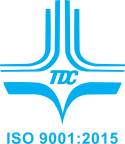 UỶ BAN NHÂN DÂN TP.HCMTRƯỜNG CĐCN THỦ ĐỨCUỶ BAN NHÂN DÂN TP.HCMTRƯỜNG CĐCN THỦ ĐỨCCỘNG HÒA XÃ HỘI CHỦ NGHĨA VIỆT NAMĐộc lập – Tự do – Hạnh phúcCỘNG HÒA XÃ HỘI CHỦ NGHĨA VIỆT NAMĐộc lập – Tự do – Hạnh phúcCHƯƠNG TRÌNH HỌC PHẦNKHOA TIẾNG ANHCHƯƠNG TRÌNH HỌC PHẦNKHOA TIẾNG ANHTTNội dungThời lượng (giờ)Thời lượng (giờ)Thời lượng (giờ)Thời lượng (giờ)Mục tiêuTTNội dungTSLTTHKTMục tiêu1UNIT 1: GREETINGSVocabulary: Countries and nationalities.Numbers and letters.Conversation:Listen and complete the conversation. Then practice with a partner.Use these words to make more conversations.Grammar: The verb to beListening: A student is at a language school in London. Listen and choose the correct answers.Listen again and complete the card.Speaking: Practice the conversation.Make similar conversations in groups of three by your own information.Vocabulary:Jobs:Days and months.Reading and writing:Read the texts, and then match the texts with the pictures.Read the questions, then answer them.Write a paragraph about yourself.3124.1.2.1; 4.2.4.14.2.2.2; 4.2.2.3;4.2.3.2; 4.2.2.14.2.1.1; 4.2.3.14.2.4.1; 4.2.3.14.1.1.1; 4.2.4.1; 4.2.4.6; 4.2.4.34.2.1.2; 4.2.1.14.2.3.14.2.2.14.1.2.4; 4.2.3.2; 4.1.2.5; 4.2.4.14.2.3.34.2.3.24.2.3.44.2.4.12UNIT 2: FAMILY AND FRIENDSVocabulary: Family members.Ordinal numbers and dates.Conversation:Listen and complete the conversation. Then practice with a partner.Use these words to make more conversations.Grammar: Possessive Adjectives and Simple Present tense (1)Listening: These are the people in James's family. Listen and write their names in the boxes.Listen again and check.Speaking: Ask your partner about his / her family. Use these questions.Vocabulary:Free time activities:Hobbies.Reading and writing:Read the text, and then write the names in the family tree.Are these sentences True (✔) or False (X)?Write a description of your family.3124.1.2.6; 4.2.4.14.1.2.7; 4.2.3.1; 4.2.2.14.2.1.1; 4.2.3.14.2.4.1; 4.2.3.14.1.1.2; 4.1.1.34.2.4.1; 4.2.4.34.2.1.14.2.1.44.2.2.24.1.2.8; 4.2.3.2; 4.1.2.9; 4.2.4.1; 4.2.3.2; 4.2.2.1; 4.2.2.34.2.3.44.2.3.54.2.4.23UNIT 3: INTERESTS Vocabulary: Everyday items.Times and colors.Conversation:Listen and complete the conversation. Then practice with a partner.Use these words to make more conversations.Grammar: Plural Nouns.Possessive 'sthis, that, these, thoselike/love/hate + Noun / VingListening: You will hear a description of Zorb, a sport from New Zealand. Number the pictures from 1 to 4.Danny and Michelle have just tried Zorb. Write one word to describe how each person feels.Pair work: discuss these questions.Speaking: Write your ideaAsk and answer with a partner.Vocabulary:Everyday activities.Reading and writing:Read the information and complete the chart.Write about your interests.3124.1.2.10; 4.2.3.2; 4.2.2.14.1.2.11; 4.1.2.12; 4.2.4.14.2.1.1; 4.2.3.14.2.4.1; 4.2.3.14.1.1.4; 4.1.1.5; 4.1.1.6; 4.1.1.74.2.4.1; 4.2.4.34.2.3.6; 4.2.4.4 4.2.1.34.2.1.14.2.2.24.2.4.64.2.2.14.1.2.8; 4.2.3.24.2.3.44.2.4.24REVIEW 1 MINI TEST 131114.2.2.2; 4.2.4.1; 4.2.3.1; 4.2.1.2; 4.2.3.64.2.1.2; 4.2.3.65UNIT 4: ROUTINES Vocabulary: Common verbs, adjectives.Conversation:Listen and complete the conversation. Then practice with a partner.Use these words to make more conversations.Grammar: The present simple tense (2)Listening: Look at the pictures about Saul Robbins' life. Then listen to an interview with Saul and choose the correct answers.Speaking: Ask your partner about his/her lifestyle and write down the answersFind a new partner. Ask questions about his / her first partner.Vocabulary:Daily activities.adverbs of frequency.Reading and writing:Read the text and choose the correct answer to complete each sentence.Write about your normal day.3124.1.2.14; 4.2.4.14.2.3.2; 4.2.2.1; 4.1.2.15; 4.2.3.74.2.2.14.2.1.1; 4.2.3.14.2.4.1; 4.2.3.14.1.1.8; 4.2.4.1; 4.2.4.3; 4.2.4.64.2.1.24.2.2.24.2.2.24.1.2.16; 4.2.3.2 4.2.2.1; 4.1.2.17; 4.2.3.64.2.3.64.2.4.26UNIT 5: HOMEVocabulary: Rooms and furniture.Household appliances and placesConversation:Listen and complete the conversation. Then practice with a partner.Use these words to make more conversations.Grammar: there is/ there are.Countable and uncountable nounsSome / anyListening: Look at these pictures. Which home looks the most comfortable? The least comfortable?Listen. Matt, Jean, Grant, and Nicole are talking about their homes. Write each name under the correct picture in part A.Listen again: Check (√) what they like about their homes.Speaking: Pair work: What rooms are in your home? Do you have these things?Join another pair: discuss these questions.Vocabulary:Food and drink.Fruit and vegetables.Reading and writing:Read the text, then write the name. Whose house is it?Write a description of your home (or your ideal home).3124.1.2.18; 4.2.3.44.2.4.14.1.2.19; 4.1.2.20; 4.2.3.24.2.1.1; 4.2.3.14.2.4.1; 4.2.3.14.1.1.9; 4.2.4.1; 4.1.1.10; 4.1.1.11; 4.2.3.64.2.2.24.2.1.34.2.1.24.2.2.14.2.2.24.1.2.21; 4.2.3.24.2.2.2; 4.1.2.224.2.3.2; 4.2.2.14.2.3.44.2.4.27UNIT 6: VACATION1.  Vocabulary: Sports and clothesConversation:Listen and complete the conversation. Then practice with a partner.Use these words to make more conversations.Grammar: The present continuous tense.Present simple and present continuousListening: Listen to Mustafa, from Turkey, talk about sports in his country. Number the sports 1 - 5.Listen again and complete the sentences.Speaking: Which sports do you like? Check (√) the boxesCompare your answers with a partner. Then discuss these questions.Vocabulary:Vacation activities, weather.Reading and writing:Read the postcard and check (√) your answersImagine you are on holiday. Write a postcard to your friend about your vacation.3124.1.2.23; 4.2.3.2 4.2.2.1; 4.1.2.24 4.2.3.2; 4.2.2.14.2.1.1; 4.2.3.14.2.4.1; 4.2.3.14.1.1.12; 4.2.4.14.1.1.13; 4.2.4.34.2.1.34.2.1.14.2.3.4; 4.2.2.24.1.2.25; 4.2.3.24.2.2.2; 4.1.2.264.2.3.2; 4.2.2.24.2.3.54.2.4.28REVIEW 2MINI TEST 231114.2.2.2; 4.2.4.1; 4.2.3.1; 4.2.1.2; 4.2.3.64.2.1.2; 4.2.3.69CONSOLIDATION3124.1.1.1; 4.2.1.2 4.2.3.6 Cộng:Cộng:4515282SttThông tin về tài liệuSố kiểm soát1Tiếng Anh 1A, Nguyễn Thị Kim Phú & Phạm Thị Kim Hoa, lưu hành nội bộ, 20232Bài tập bổ trợ của giáo viênĐiểm thành phầnHình thứcSố lầnTrọng số (%)Hệ số(1 hoặc 2)Mục tiêuBài tập trên lớp và về nhàNói hoặc viết140%14.2.2.2; 4.2.4.1 - 4.2.4.6 Kiểm tra giữa kỳNghe, đọc và viết240%24.1.1.1; 4.2.1.2 4.2.3.6Hình thức thi(Trắc nghiệm)Thời lượng (phút)Trọng số (%)Mục tiêuNghe hiểu (10 câu):5 câu True, False, Not Given; 5 câu trắc nghiệm điền từ, được diễn đạt lại khác với lời thoạiĐọc hiểu (10 câu):Học sinh đọc đoạn văn khoảng 150-200 từ với 10 câu hỏi trắc nghiệm.Hỏi-Đáp (15 câu):Trả lời câu hỏi dạng trắc nghiệm, sử dụng các tình huống trong giao tiếp xã hội theo những đề tài đã học trong tài liệu, trong đó có 3 câu hỏi dạng Yes/No. Sắp xếp từ thành câu (15 câu):Tìm câu viết đúng được sắp xếp dựa vào các từ/cụm từ cho sẵn.45 phút60%4.1.1.1; 4.2.1.24.2.3.6 4.2.3.64.2.3.6STTThông tin về tài liệuSố kiểm soát 1English Unlimited A1 Coursebook, Adrian Doff, Cambridge University Press, 2014478752English Unlimited A1 Workbook, Adrian Doff, Cambridge University Press, 2013478743Breakthrough Plus Intro Student's book, Miles Craven, Macmillan education, 2013